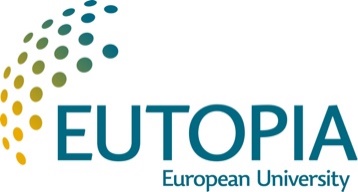 EUTOPIA - PhD co-tutelle programGrant application form 2022In order to apply to the EUTOPIA PhD co-tutelle program 2022, please fill in the present Grant application form and up-load in on: https://eutopia.smapply.io Application deadline: 6 may 2022, 13:00 (Central European Time / CET).Maximum 3,000 words in total for sections 1a - 1c, including footnotes and illustrations but excluding literature references. See also the description of the criteria in the Call Guidelines.1a. Current state of research in the field 1b. Current state of applicants’ own research and partnership aspect (how do the applicants complement each other, do they have a history of collaboration?)1c. Proposed aims, rationale, methods and data1d. Proposed planning (timeline)1e. Dissertation, scientific and other output planned1f. Impact / Knowledge utilisation(Max. 400 words) Describe the relevance of the results and/or insights from the research for and the contribution to solving economic, societal, cultural, policy-related or technical challenges;Describe the effectiveness and feasibility of the proposed approach for knowledge utilisation with respect to meeting the need(s) of third parties within and outside of the academic sector;In the case of research that does not lend itself to knowledge utilisation as described in the aforementioned terms, the researcher is requested to briefly explain why he/she believes that knowledge utilisation is not applicable to the proposed research.1g. Literature references2. Other fundingIf applicable, please provide information on any other contributions towards this project that you have either secured already or will need to secure before the project can start.10. Ethics and Other ApprovalsInformation on applying for ethics is available from:University of Warwick – Research & Impact ServicesVUB – Research & Data Management DepartmentCY Cergy Paris UniversitéNova University LisbonBabes Bulyai UniversityPlease contact Ca’Foscari University of Venice for details on their ethic requirements.If your project includes University of Warwick or VUB, please note this funding is subject to the researcher obtaining all the necessary ethical and other approvals before the project begins. Please contact the Research Governance Team (researchgovernance@warwick.ac.uk) in Research & Impact Services (Warwick applicants) or Legal & Ethics team (legalRD@vub.be - RD.secretariaat@vub.be) in Research & Data Management Department (VUB applicants) for further guidance if the project involves human participants their data or tissue. Failure to obtain ethics approval, where required, constitutes research misconduct and is a serious matter.Submission:The EUTOPIA PhD co-tutelle grant application form must be submitted via the application platform Applications must be submitted by 6 may 2022, 1pm (Paris time).For further advice, please contact:University of Warwick: Mike Haymes, International Partnerships Manager, International Strategy and Relations, m.haymes@warwick.ac.uk tel: +44 (0)2476 150034Vrije Universiteit Brussel: Mieke Gijsemans, Director Research & Data Management, RD.secretariaat@vub.be  tel: +32 2 629 2108CY Cergy Paris University: Perrine Elshawish, Responsable du service des études doctorales, perrine.elshawish@cyu.fr, Tel : 33 (0)1 34 25 72 26 Marlène Osuji , Chargée d’accueil et d’admission des doctorantsmarlene.osuji@cyu.fr Tel: 33(0)1 34 25Nova Lisbon University:Sofia Miguel, Head of Funding & Scientific Strategy Unit, NOVA Research Office.eutopia.phd@unl.pt ; tel: +351 210 496 457Babes-Bolyai University:Simona Stanciu, Head of the secretary at the Institute of Doctoral studies at UBB., simona.stanciu@ubbcluj.ro , Tel:  +40-264-405 362Cosmina Ciobanu, Responsabli for International Doctoral Students at UBB, cosmina.ciobanu@ubbcluj.ro ,  Tel:+40-264-405 363Ca’Foscari University of Venice:Roland Hinterhölzl, Full Professor of German linguistics, Department of Linguistics and cross-cultural studies, rolandh@unive.it PROJECT IDTitle of the project Title of the project Home InstitutionHost InstitutionHome SupervisorHost SupervisordESCRIPTION OF THE PROPOSED ResearchOutputNumberShort description and expected year □Articles in refereed journals□Articles in non-refereed journals□Books□Book chapters□Dissertation□Conference papers□Professional publications□Other scientific output□Publications aimed at general public□Plans for applying to external funding agencies to further develop the collaboration□Other/ general commentFunding Source and Type (e.g. Department/ Industry/ Government)Funding secured? Y/NAmount of Funding (please clearly identify the currency)Comments (e.g., contribution of this funding to the project)12Will the project involve human participants, their data or tissue?Yes/NoDoes the project involve the NHS or Social Care?Yes/NoWill the project involve animals?Yes/NoIs the research commissioned by the military;Yes/NoIs the research commissioned under an EU security call;Yes/NoWill the research involve the acquisition of security clearances;Yes/NoWill the research concern terrorist or extreme groupsYes/No